IZBOR DELOVNIH ZVEZKOV IN OSTALIH POTREBŠČIN, KI JIH ZA ŠOLSKO LETO 2022/2023 PREDLAGA STROKOVNI AKTIV1. RAZRED – DOBIJO V ŠOLI1. RAZRED – OSTALE POTREBŠČINE – KUPIJO STARŠIOSNOVNA ŠOLA MALEČNIK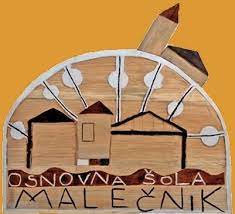 nazivpredmetcenaVeč avtorjev: LILI IN BINE: NOVI PRIJATELJI 1 - POSEBNI KOMPLET, samostojni delovni zvezki za slovenščino, matematiko in spoznavanje okolja s kodo in prilogami v škatli + 1. del delovnega zvezka za opismenjevanje, založba ROKUS-KLETT, količina: 1, EAN: 3830064622637Učni kompleti Kopija-nova30,00nazivpredmetZVEZEK, veliki A4, 40-listni, črtasti z vmesno črto in brezčrtni v enem, količina: 1SlovenščinaZVEZEK LILI IN BINE, veliki A4, 40-listni, črtasti, ABC z velikimi tiskanimi črkami, količina: 1SlovenščinaSVINČNIK, trdota HB, količina: 1SlovenščinaRADIRKA, količina: 1SlovenščinaŠILČEK, količina: 1SlovenščinaZVEZEK LILI IN BINE, veliki A4, 40-listni, 1 cm karo, 123 s številkami, količina: 1MatematikaRAVNILO NOMA 1, mala šablona, količina: 1MatematikaZVEZEK LILI IN BINE, veliki A4, 40-listni, brezčrtni, količina: 1Spoznavanje okoljaLESENE BARVICE, količina: 1Spoznavanje okoljaFLOMASTRI, količina: 1Spoznavanje okoljaMAPA A4, z elastiko, količina: 1Spoznavanje okoljaLEPILO STIC, količina: 2Likovna umetnostŠKARJE, količina: 1Likovna umetnostZVEZEK, veliki A4, 40-listni, črtasti z vmesno črto in brezčrtni v enem, količina: 1Glasbena umetnostPotrebščine za pouk likovne umetnosti nabavite skupaj v šoli!Likovna umetnost